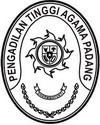 Nomor	: 2549/KPTA.W3-A/PL.1.2.3/XII/2023       	    Padang, 14 Desember  2023Lampiran	: 1 (satu) berkasPerihal	: Permohonan Penerbitan SK	  Penghapusan BMNKepada Yth. Badan Urusan Administrasi Mahkamah Agung RICq. Kepala Biro PerlengkapanMahkamah Agung RIDi-     Tempat      Assalamu’alaikum, Wr. Wb.	Dalam rangka pelaksanaan ketentuan Peraturan Pemerintah Nomor 28 Tahun 2020 tentang Perubahan Atas Peraturan Pemerintah Nomor 27 Tahun 2014 tentang Pengelolaan Barang Milik Negara/Daerah dan menindaklanjuti surat Ketua Pengadilan Agama Padang nomor 2228/KPA/PL.1.2.3/IX/2023 tanggal 18 September 2023 perihal Permohonan Izin Pemusnahan Barang Milik Negara berupa Software Pada Satker Pengadilan Agama Padang, dengan ini kami mengajukan permohonan Penerbitan SK Penghapusan BMN pada Pengadilan Agama Padang. Sebagai bahan pertimbangan terlampir dikirimkan :Surat Persetujuan Izin Pemusnahan BMN;Berita Acara Pemusanahan BMN;Daftar Barang yang akan dihapuskan;Foto barang yang akan dihapuskan;            Demikian kami sampaikan, atas perhatian dan kerjasamanya   diucapkan terima kasih.       Wakil Ketua        RoslianiTembusan :Ketua Pengadilan Agama PadangMAHKAMAH AGUNG REPUBLIK INDONESIADIREKTORAT JENDERAL BADAN PERADILAN AGAMAPENGADILAN TINGGI AGAMA PADANGJl. By Pass Km 24 Anak Air, Batipuh Panjang, Koto TangahTelp.(0751) 7054806 fax (0751) 40537Website: www.pta-padang.go.id Email: admin@pta-padang.go.idPADANG 25171